DECISIONS DELEGATED TO OFFICERS Approval checklist Decision title: Award of contract to Witney Cable for low voltage works at Energy Superhub Oxford Decision date:06/04/22Source of delegation: This decision was delegated to officers under Part 4.4 of the Council’s Constitution: all executive functions except those in Part 4.5, 4.6 and 4.7 are delegated to the officers in the senior management structure.What decision was made? To award a contract to Witney Cables for the completion of low voltage works and connecting transformer to a low voltage switchboard as part of the Energy Superhub Oxford project.  The value of the contract is £25,000.Purpose: To enable the completion of low voltage works, including connecting transformer to a low voltage switchboard as part of the Energy Superhub Oxford project.Reasons: Witney Cables demonstrated best value for money against a tender for low voltage works. Decision made by: Mish Tullar, Head of Corporate StrategyOther options considered: The option to choose not to deliver the programme was available, but was effectively ruled out after the Cabinet decided to deliver the programme.Documents considered: NoneKey or Not Key: Not keyWards significantly affected: NoneDeclared conflict of interest: NoneThis form was completed by:Name & title:Date:Kristina MouldCapital Programme Project Manager06/04/22ApproverName and job titleDate Decision maker Mish Tullar, Head of Corporate Strategy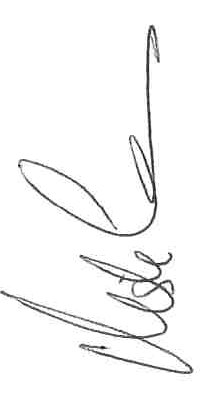 06/04/2022